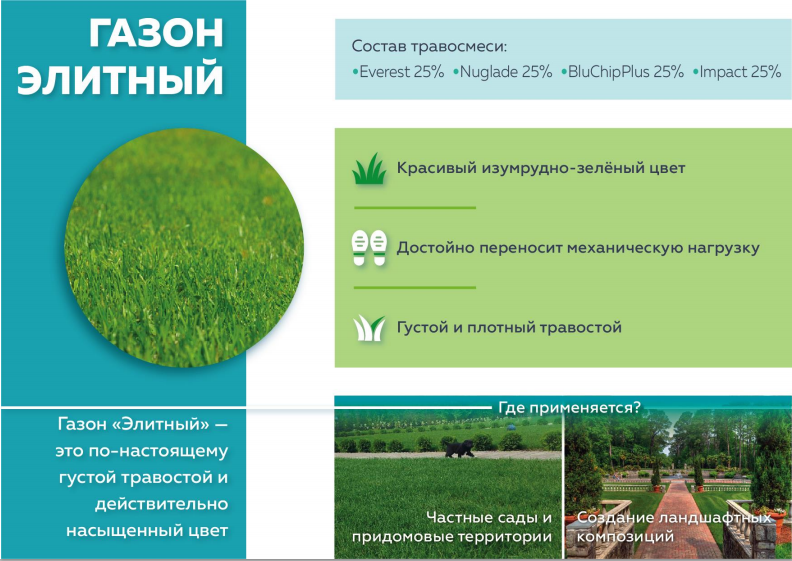 Газон: "Элитный"Размер рулона: 0,4х2м (0,8 м2)Вес рулона: 15-25 кгСостав травосмеси: 100% мятлик (Everest 25, Nuglade 25, BlueChip 25, Impact 25).ХарактеристикиИмеет ярко-изумрудный цвет, который держится на протяжение всего сезона, плотную дернину и густой низкий травостой.Отлично переносит морозные зимы, непродолжительную засуху, полутень, интенсивные механические нагрузки.Применяется для озеленения приусадебных участков для активного отдыха, на территориях с повышенными эстетическими требованиями.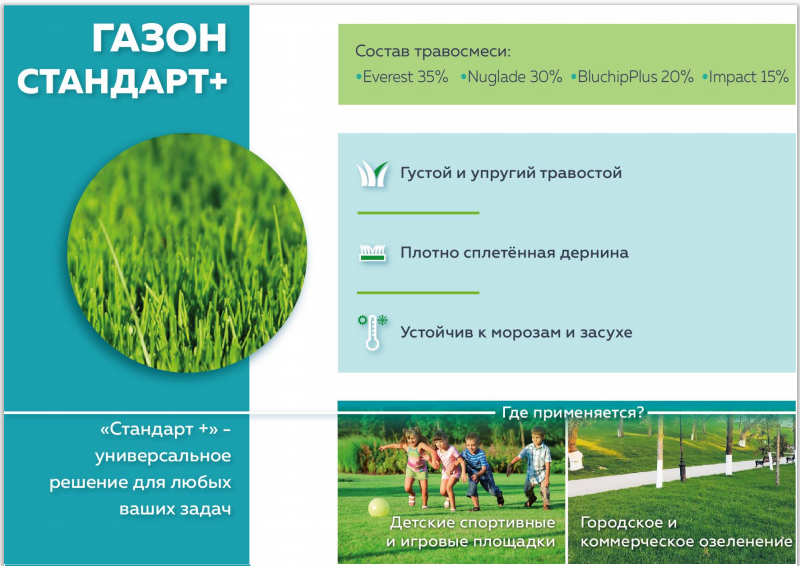 Газон: "Стандарт Плюс"Размер рулона: 0,4х2м (0,8 м2)Вес рулона: 15-25 кгСостав травосмеси: 100% мятлик (Everest 35, Nuglade 30, BlueChip 20, Impact 15).ХарактеристикиИмеет изумрудно-зеленый цвет и хорошо сплетенную дернину.Отличается густым и упругим травостоем.Переносит механические нагрузки и хорошо самовосстанавливается.Вынослив к морозам и засухе. Переносит полутень.Неприхотлив, требует умеренного ухода и нечастой стрижки.Используется для ландшафтных работ, детских и спортивных площадок, городского озеленения.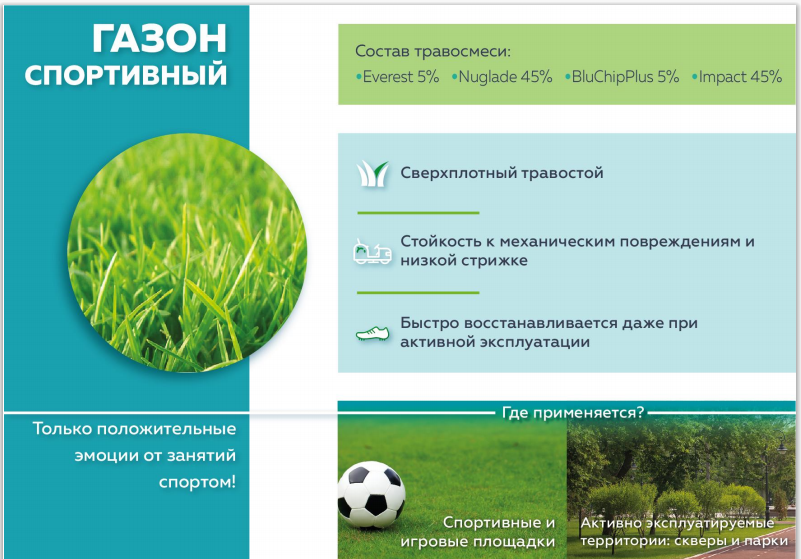 Газон: "Спортивный"Размер рулона: 0,4х2м (0,8 м2)Вес рулона: 15-25 кгСостав травосмеси: 100% мятлик (Everest 5, Nuglade 45, BlueChip 5, Impact 45).ХарактеристикиИмеет насыщенный темно-зеленый цвет, сверхплотный травостой и упругую, прочную, хорошо сплетенную дернину.Требует регулярного полива и стрижки.Имеет высокую устойчивость к механическим повреждениям и низкой стрижке.Быстро восстанавливается и не подвержен разрыванию.Используется при создании спортивных площадок специального назначения, на территориях с повышенными эстетическими требованиями и активной эксплуатацией.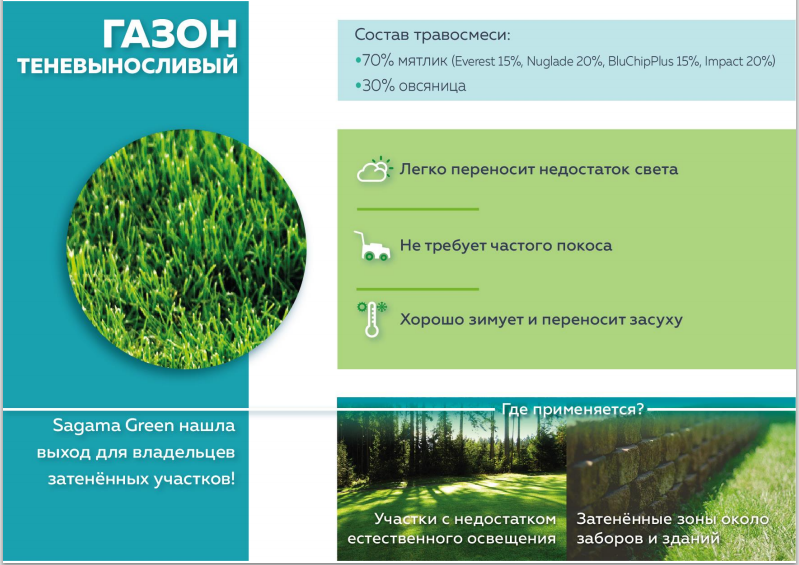 Газон: "Теневыносливый"Размер рулона: 0,4х2м (0,8 м2)Вес рулона: 15-25 кгСостав травосмеси: 70% мятлик (Everest 15%, Nuglade 20%, BluChipPlus 15%, Impact 20%), 30% овсяницаХарактеристикиИмеет яркий салатовый цвет, густой травостой и крепкую дернину.Неприхотлив к солнечному цвету и теплу.Легко переносит зимовку, непродолжительные засухи и переувлажнение почвы.Не требуется частый покос.Использовать такой газон можно на частично затемненных участках, например, в парках или на даче, вблизи забора и других зеленых насаждений.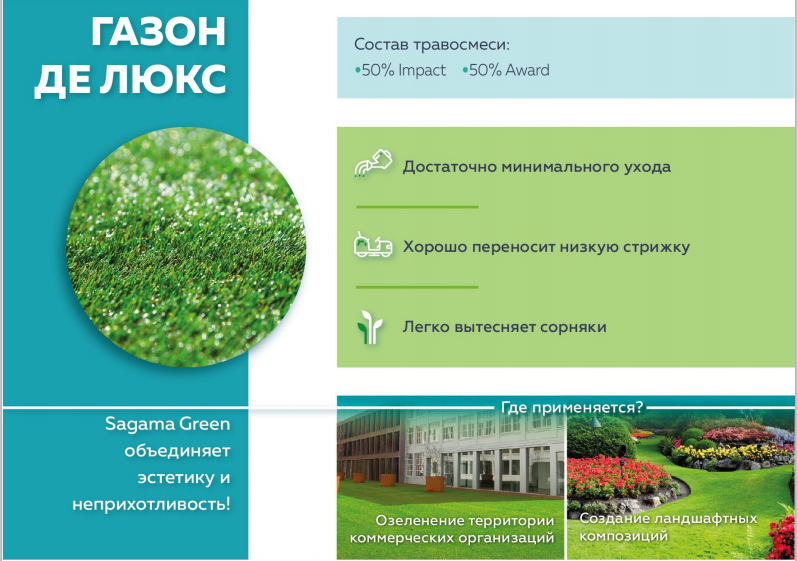 Газон: "Де Люкс"Размер рулона: 0,4х2м (0,8 м2)Вес рулона: 15-25 кгСостав травосмеси: 100% Мятлик (50% Impact и 50% Award).ХарактеристикиИмеет насыщенно темно-зеленый цвет, высокую густоту травостоя и крепкую на разрыв дернину.Устойчив к большинству болезней, способен вытеснять сорняки и мятлик однолетний.Морозоустойчив, переносит жару и засухуВысота кошения всего 12 мм.Применяется для озеленения загородных участков, парков.Очень актуален для занятых хозяев.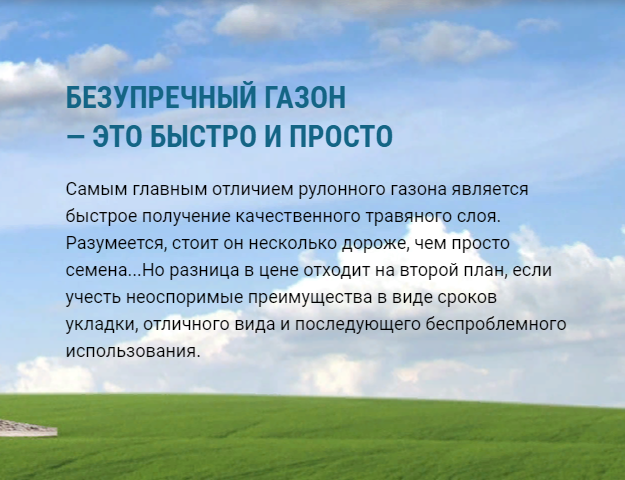 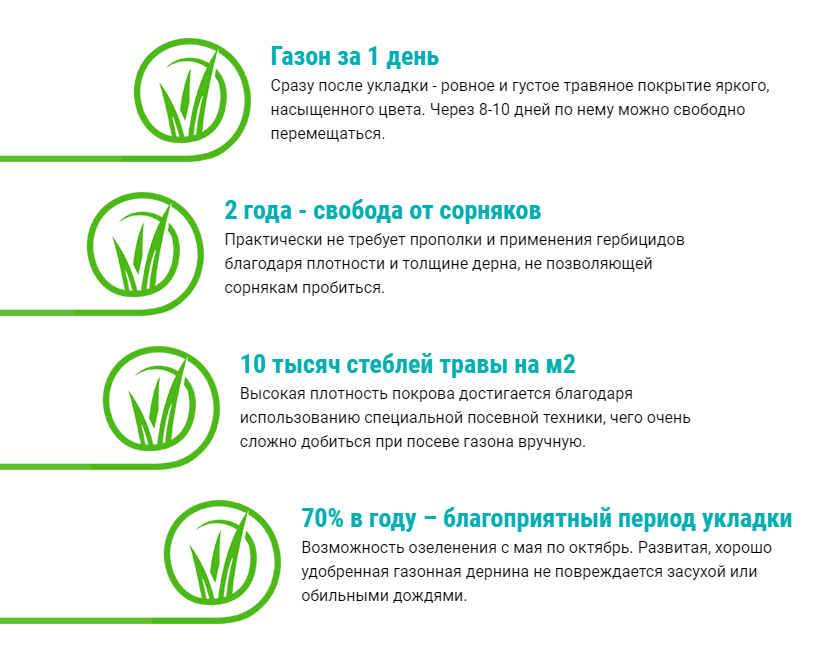 НазваниеСостав (в %)Травосмеси (в %)До 100 м2До 300 м2От 500 м2Sagama Green Элитный4 сорта Мятлика (100 %)Everest 35 Nuglade 30 BluchipPlus 20 Impact 15250 р/рулон220 р/рулон190 р/рулонНазваниеСостав (в %)Травосмеси (в %)До 100 м2До 300 м2От 500 м2Sagama Green Стандарт Плюс4 сорта Мятлика (100 %)Everest 35 Nuglade 30 BluchipPlus 20 Impact 15190 р/рулон170 р/рулон150 р/рулонНазваниеСостав (в %)Травосмеси (в %)До 100 м2До 300 м2От 500 м2Sagama Green СпортивныйПлюс4 сорта Мятлика (100 %)Everest 5 Nuglade 45 BluchipPlus 5 Impact 45290 р/рулон250 р/рулон230 р/рулонНазваниеСостав (в %)Травосмеси (в %)До 100 м2До 300 м2От 500 м2Sagama Green Теневыносливый4 сорта мятлика (70 %) Овсяница (30 %)Everest 15 Nuglade 20 BluchipPlus 15 Impact 20 Audobon 30310 р/рулон270 р/рулон240 р/рулонНазваниеСостав (в %)Травосмеси (в %)До 100 м2До 300 м2От 500 м2Sagama Green Делюкс2 сорта мятлика (100 %)Award 50 Impact 50340 р/рулон300 р/рулон270 р/рулон